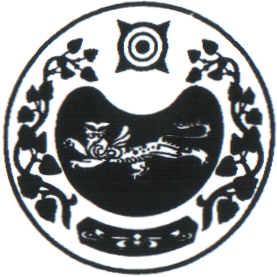                                                            ПОСТАНОВЛЕНИЕ                                                             от 27.12. 2019г.    № 83-п       аал ЧарковО внесении изменений  в постановление от 25.11.2015г. № 112-п «Об утверждении муниципальной программы « Защита населения и территорий Чарковского сельсовета от чрезвычайных ситуаций, обеспечение пожарной безопасности и безопасности людей на водных объектах(2016-2020 годы)»»         В соответствии с Федеральным законом от 06.10.2003г. № 131-ФЗ «Об общих принципах организации местного самоуправления в Российской Федерации», (с последующими изменениями), руководствуясь Уставом муниципального образования Чарковский сельсовет, Администрация Чарковского сельсоветаПОСТАНОВЛЯЕТ:Внести изменения в муниципальную программу «Защита населения и территорий Чарковского сельсовета от чрезвычайных ситуаций, обеспечение пожарной безопасности и безопасности людей на водных объектах  (2016-2020 годы)»следующие изменения:       - в наименовании и тексте слова «Защита населения и территорий Чарковского сельсовета от чрезвычайных ситуаций, обеспечение пожарной безопасности и безопасности людей на водных объектах  (2016-2020 годы)» заменить словами «Защита населения и территорий Чарковского сельсовета от чрезвычайных ситуаций, обеспечение пожарной безопасности и безопасности людей на водных объектах»;       -паспорт программы читать в новой редакции;       - таблицу 2 программы читать в новой редакции.Настоящее постановление обнародовать на информационных стендах и на  официальном сайте Администрации в сети Интернет.Настоящее постановление вступает в силу после официального опубликования (обнародования).Контроль за исполнением настоящего постановления оставляю за собой.Глава Чарковского сельсовета                                                          Г.И.ДорохинаПаспортмуниципальной программы«Защита населения и территорий  Чарковского сельсовета от чрезвычайных ситуаций, обеспечение пожарной безопасности и безопасности людей на водных объектах»Таблица 2РОССИЯ ФЕДЕРАЦИЯЗЫХАКАС РЕСПУБЛИКАЗЫАFБАН ПИЛТIРI АЙМАFЫЧАРКОВ ААЛНЫН ЧОБI                                   АДМИНИСТРАЦИЯЗЫРОССИЙСКАЯ ФЕДЕРАЦИЯРЕСПУБЛИКА ХАКАСИЯУСТЬ-АБАКАНСКИЙ РАЙОНАДМИНИСТРАЦИЯЧАРКОВСКОГО  СЕЛЬСОВЕТАНаименование ПрограммыМуниципальная программа«Защита населения и территорий  Чарковского сельсовета от чрезвычайных ситуаций, обеспечение пожарной безопасности и безопасности людей на водных объектах» (далее – Программа)Основание разработки Программы- Федеральный закон от 21.12.1994 г. № 69-ФЗ «О пожарной безопасности»;- Федеральный Закон от 06.10.2003 г. № 131 «Об общих принципах организации местного самоуправления в Российской Федерации»;- Устав Чарковского сельсовета.Разработчики ПрограммыАдминистрация Чарковского сельсоветаЦель и задачи Программыразвитие инфраструктуры пожарной охраны, создание системы ее оснащения и оптимизации управления;обеспечение противопожарным оборудованием и совершенствование противопожарной защиты объектов социальной сферы;разработка и реализация мероприятий, направленных на соблюдение правил пожарной безопасности населением и работниками учреждений социальной сферы;повышение объема знаний и навыков в области пожарной безопасности руководителей, должностных лиц и специалистов, педагогов, воспитателей, а также выпускников образовательных учреждений;приобретение современных средств спасения людей при пожарах в учреждениях социальной сферы;организация работы по предупреждению и пресечению нарушений требований пожарной безопасности и правил поведения на воде;информирование населения о правилах поведения и действиях в чрезвычайных ситуациях;создание материальных резервов для ликвидации чрезвычайных ситуаций;восполнение по истечении срока хранения индивидуальных средств защиты для населения;дооборудование объектов социальной сферы для подготовки к приему и размещению населения, пострадавшего в чрезвычайных ситуациях.Источники финансированияОбъем финансирования  программы  8659,6 тыс. руб. из них:     Бюджет Чарковского сельсовета 7382,6Бюджет района 367,4Бюджет РХ- 905,0 2016г.- 1 022,3  тыс. руб   в т. ч. район 11,0                           2017г.-1151,2 тыс. руб  в т. ч. район  23,0 бюджет РХ-3,72018г.- 1618.0   тыс. руб. в т.ч.  район 22,0  бюджет РХ 610,72019г.-  1882,9  тыс. руб. в т.ч район 311,4,0 РХ-290,62020 г.- 976,0  тыс. руб.  2021г. – 994,2 тыс. руб.2022г. -  1015,0 тыс. руб.    Перечень основных мероприятий Перечень основных мероприятий и объемы финансирования представлены в приложении к ПрограммеОжидаемый  результат  реализации Программы1. Дооснащение сил пожарной охраны и поисково-спасательных служб пожарной, автомобильной, инженерной техникой и плавсредствами.2. Дооборудование пожарной, автомобильной техники и плавсредств.3. Обеспечение добровольно-пожарной дружины специальным оснащением, экипировкой, аварийно-спасательным инструментом, приборами и специальными средствами.4. Улучшение материальной  учреждений и учебного процесса по вопросам гражданской обороны и чрезвычайным ситуациям.5. Повышение квалификации специалистов по вопросам гражданской обороны и чрезвычайным ситуациям.6. Повышение защищенности учреждений социальной сферы от пожаров.7. Выполнение мероприятий по противопожарной пропаганде и пропаганде безопасности в чрезвычайных ситуациях.8. Обеспечение средствами защиты населения на случай чрезвычайных ситуаций и в особый период.9. Создание мест размещения для пострадавших в чрезвычайных ситуациях.Реализация программы позволит:- оздоровить пожароопасную  обстановку на территории Чарковского сельсовета;- снизить количество пожаров и возгораний на территории Чарковского сельсовета;- улучшить профилактическую работу среди населения.Контроль за исполнением Программы Глава администрации Чарковского сельсоветаСтатус№ п/пНаименование муниципальной программыосновных мероприятий и мероприятийОтветственный исполнитель, соисполнительКод бюджетной классификацииКод бюджетной классификацииКод бюджетной классификацииКод бюджетной классификацииРасходы руб, годыРасходы руб, годыРасходы руб, годыРасходы руб, годыРасходы руб, годыРасходы руб, годыРасходы руб, годыОжидаемый результатОсновные направления реализацииСвязь с показателями муниципальной программы(номер показателя характеризующего результат реализации основного мероприятияСтатус№ п/пНаименование муниципальной программыосновных мероприятий и мероприятийОтветственный исполнитель, соисполнительГРБСПзРзЦСРВР2016201720182019202020212022Ожидаемый результатОсновные направления реализацииСвязь с показателями муниципальной программы(номер показателя характеризующего результат реализации основного мероприятияМуниципальная программа«Защита населения и территорий  Усть- Абаканского района от чрезвычайных ситуаций, обеспечение пожарной безопасности и безопасности людей на водных объектах» Всего10223311151679,781618008.731882949,059760009942001015000Муниципальная программа«Защита населения и территорий  Усть- Абаканского района от чрезвычайных ситуаций, обеспечение пожарной безопасности и безопасности людей на водных объектах» Основное мероприятие 1Создание условий для защиты населения от чрезвычайных ситуацийАдминистрация Чарковского сельсовета030923031260002200027190150001500015000Мероприятие 1Мероприятия по защите населения Чарковского сельсовета от чрезвычайных ситуаций, пожарной безопасности на водных объектахАдминистрация Чарковского сельсовета0130309030930001220803000180230240240120311100015000110001190150001500015000Реализация программы - улучшить профилактическую работу среди населения.Мероприятие  2030930001802302402200026000Приобретение средств защиты от пожаровОсновное мероприятие 2Укрепление пожарной безопасностиАдминистрация Чарковского сельсовета01303103002018809993001125179,781 596 008.731855759,059610009762001000000Мероприятие 1Обеспечение деятельности подведомственных учреждений (Пожарная дружина)01303100310031003100310031030002018803000280230300027126030002S1260300027125030002S1250120240747858234350838000236500698 773256 4531053888198571807000151000815200161000832000165000Реализация программы позволит:- оздоровить пожароопасную  обстановку на территории Чарковского сельсовета;- снизить количество пожаров и возгораний на территории Чарковского сельсовета;-развитие инфраструктуры пожарной охраны, создание системы ее оснащения и оптимизации управления; обеспечение противопожарным оборудованием и совершенствование противопожарной защиты объектов социальной сферы; разработка и реализация мероприятий, направленных на соблюдение правил пожарной безопасности населением и работниками учреждений социальной сферы;  приобретение современных средств спасения людей при пожарах в учреждениях социальной сферы; организация работы по предупреждению и пресечению нарушений требований пожарной безопасности и правил (Приобретение сирены, опашка минерализованных полос вокруг населенных пунктов ремонт бокса  )Мероприятие 1Обеспечение деятельности подведомственных учреждений (Пожарная дружина)01303100310031003100310031030002018803000280230300027126030002S1260300027125030002S12508505000350002560019900300030003000Реализация программы позволит:- оздоровить пожароопасную  обстановку на территории Чарковского сельсовета;- снизить количество пожаров и возгораний на территории Чарковского сельсовета;-развитие инфраструктуры пожарной охраны, создание системы ее оснащения и оптимизации управления; обеспечение противопожарным оборудованием и совершенствование противопожарной защиты объектов социальной сферы; разработка и реализация мероприятий, направленных на соблюдение правил пожарной безопасности населением и работниками учреждений социальной сферы;  приобретение современных средств спасения людей при пожарах в учреждениях социальной сферы; организация работы по предупреждению и пресечению нарушений требований пожарной безопасности и правил (Приобретение сирены, опашка минерализованных полос вокруг населенных пунктов ремонт бокса  )Мероприятие 1Обеспечение деятельности подведомственных учреждений (Пожарная дружина)01303100310031003100310031030002018803000280230300027126030002S1260300027125030002S125024024024024024012100120003679,786936,2469,362547512549.28278634,152787Реализация программы позволит:- оздоровить пожароопасную  обстановку на территории Чарковского сельсовета;- снизить количество пожаров и возгораний на территории Чарковского сельсовета;-развитие инфраструктуры пожарной охраны, создание системы ее оснащения и оптимизации управления; обеспечение противопожарным оборудованием и совершенствование противопожарной защиты объектов социальной сферы; разработка и реализация мероприятий, направленных на соблюдение правил пожарной безопасности населением и работниками учреждений социальной сферы;  приобретение современных средств спасения людей при пожарах в учреждениях социальной сферы; организация работы по предупреждению и пресечению нарушений требований пожарной безопасности и правил (Приобретение сирены, опашка минерализованных полос вокруг населенных пунктов ремонт бокса  )03103000279120120196050,29031030002S91201201826.7003103000279130120114739.200310300027913024030825.94031030002791308507434.720310300020188083045000310300027126024011917,44031030002S1260240120,46Основное мероприятие 30801285441Мероприятие 10801300018038240285441Проведение неотложных аварийно-востановительных работ по ликвидации ЧС, связанной с прохождением на территорииУст-Абаканского района опасных метеорологических явлений в виде сильного ветра